Vår saksbehandler: Olav ReiersenE-post: olav.reiersen@utdanningsdirektoratet.noVår dato:03.02.2015Vår referanse:2015/90Deres dato:Deres referanse: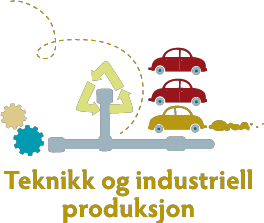 Dagsorden – møte 1-2015 i Faglig råd for teknikk og industriell produksjon.Sted: 	Utdanningsdirektoratet, OsloTid:	11.02.2015 – 10.30-16.00Sak 01-15 Godkjenning av innkallingSak 02-15 Referat fra møte 2-2014Utkastet til referat er vedlagt.Sak 03-15 Gjennomgang av prosessen for føring av reiseregningerInformasjon fra representant fra Utdanningsdirektoratet.Sak 04-15 Gjennomgangen av tilbudsstrukturen - arbeidsgrupperVedlagt brev fra Utdanningsdirektoratet.Sak 05- Høring - krav til eksamen for lærlinger innenfor bygg- og anleggsteknikkLenkeInnstilling fra AU ettersendes.Sak 06-15 Kryssløp fra Vg2 design og tekstil til Vg3 industrisømVedlagt forslag til vedtak.Sak 07-15 Klagenemnd i hjulutrustningsfagetSak 08-15 Oppfølging av utviklingsredegjørelsenArbeidsgruppene som har fått oppdrag informerer.Læreplanen i Vg1 TIPBil og kjøretøy Møbel- og tekstilfagIndustriteknologiSak 09-15 Forslag til medlemmer til læreplangruppe – endringer i læreplan for Vg2 brønnteknikkVedlagt brev fra Utdanningsdirektoratet.Sak 10-15 Nytt lærefag innen grafisk produksjonsteknikkVedlagt to dokumenter.Sak 11-15 Pilot om faglige råds større innflytelse over læreplaner Vg3Sak 12-15 InformasjonssakerForsøk om Vg3 maritim innredning er blitt innvilget.Gjennomgang av regelverket om fag-, svenne-, og kompetanseprøve i forskrift til opplæringsloven
Vedlagt e-post fra Utdanningsdirektoratet.Status for arbeidet med Meld. St.20 (2012-2013) På rett vei.Gjennomgående dokumentasjon.NIFU-rapport om opplæringskontorenes rolle i norsk fag- og yrkesopplæring.
Lenke til rapporten.Sak 13-15 Eventuelt